Отчёт о проведении экологической акции « Каждой пичужке – кормушка! »В акции  участвовали: дети подготовительной к школе группы «Смешарики» (18 человек), родители, воспитатели. Было изготовлено 10 кормушек.Основные цели и задачи:-формирование у подрастающего поколения  бережного отношения к природе ик миру птиц;-развитие творческих способностей и интереса к природоохранной деятельности- расширить представления детей о птицах, об условиях их жизни, продолжатьучить узнавать птиц по внешнему виду, повадкам, пению;- закрепить понятие о необходимости помогать птицам в холодное время года;- прививать детям и их родителям доброжелательное и заботливое отношение кокружающему, приучить их заботиться о птицах.В  нашем детском саду прошла экологическая акция «Каждой пичужке – кормушка». Родители и дети охотно участвовали в организации проведения подкормки зимующих птиц: изготавливали совместно кормушки, тем самым прививая детям знания о пернатых, об их жизни, повадках, поведении.В Акции основной формой деятельности стало    изготовление кормушек, размещение их на территории детского сада и подкормка  птиц  детьми во время прогулок. А целью проведённой акции является привлечение внимания детей к проблемам охраны окружающей природной среды, воспитание бережного и внимательного отношения к природе, получение опыта практической  природоохранной деятельности.Родители наших воспитанников ответственно отнеслись к серьезному и нужному делу.  Кормушки были изготовлены из деревянного, бросового и природного материала. Многие из них выполнены с особенным проявлением мастерства и творчества и заслуживают особого внимания.Дети и их родители приносят разнообразный корм для птиц: пшено, гречку, семена подсолнечника, печенье, сухари. Каждый день мы добавляем в кормушки корм. Результатом хорошей подкормки является то, что стайки птиц в ожидании корма держатся на участке детского сада, ждут его. Благодаря этому создаются хорошие условия для систематических наблюдений за птицами.Подкормка зимующих птиц приносит пользу не только пернатым, но и вобучении и воспитании детей. Дети нашей группы через беседы, познавательныезанятия и наблюдения узнали о различных видах птиц нашей местности, узналихарактерные особенности внешнего вида, поведения, учились заботиться оптицах, испытывали радость от осознания того, что, делясь крохами,подкармливая птиц, можно спасти их от гибели. 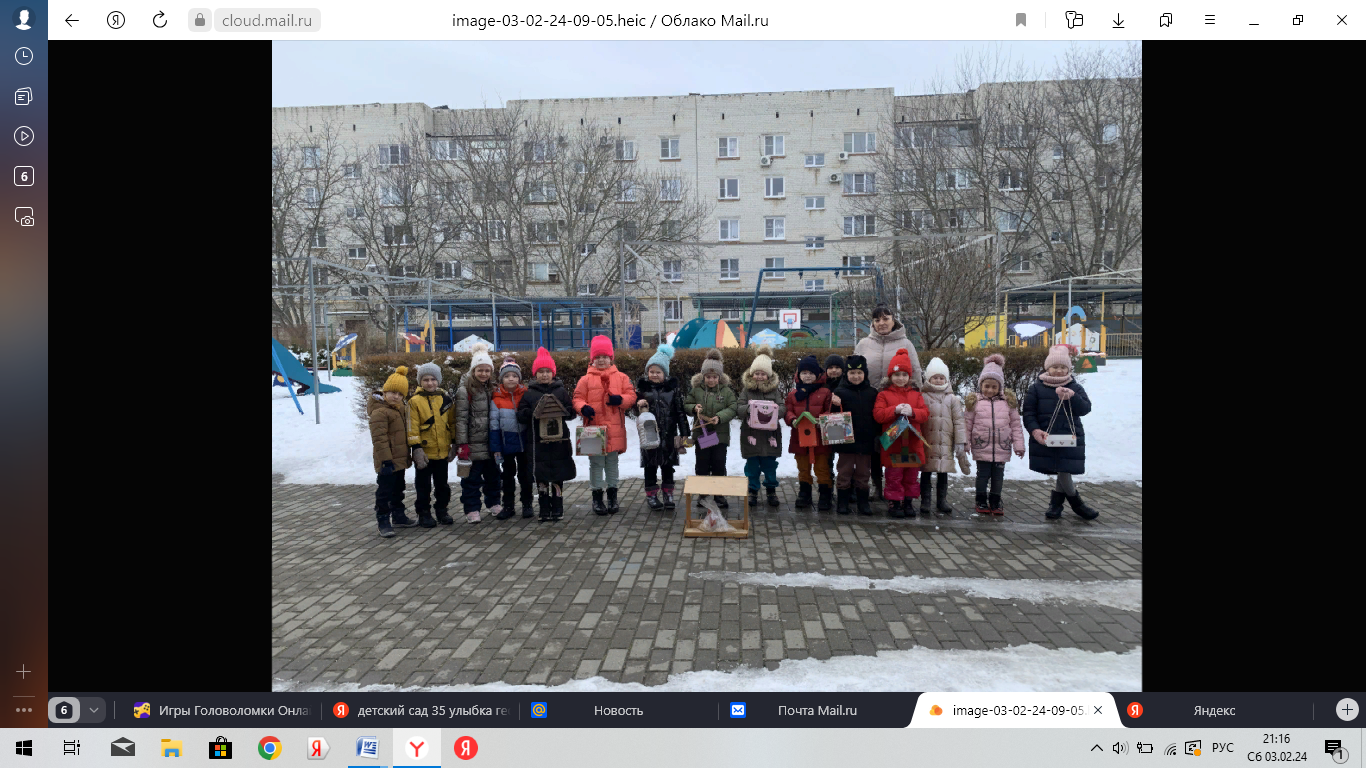 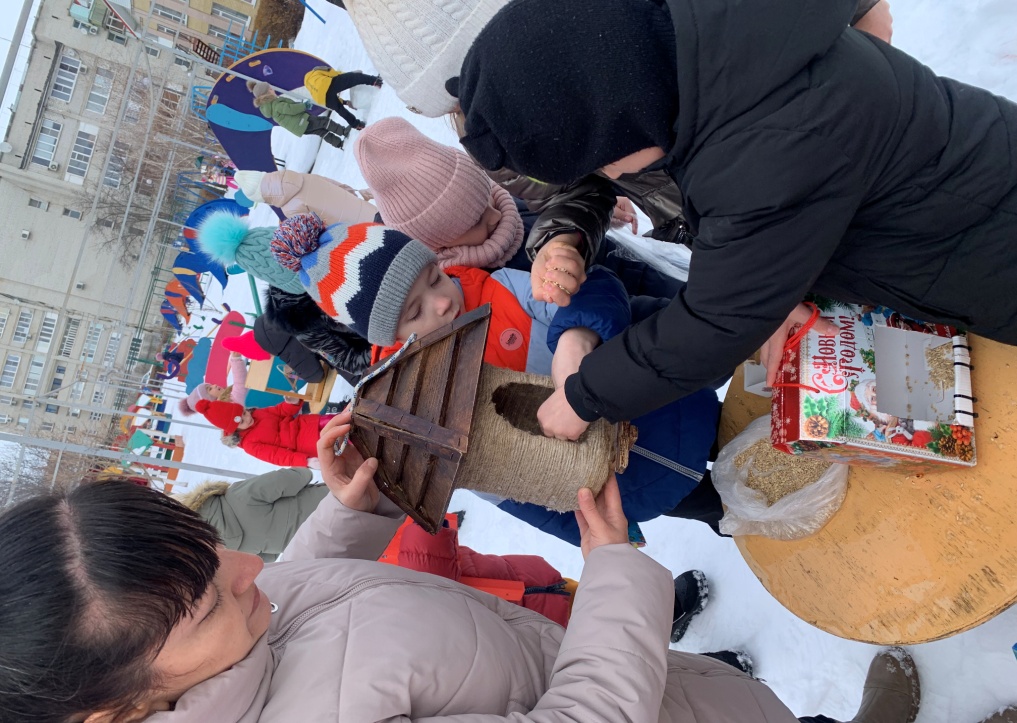 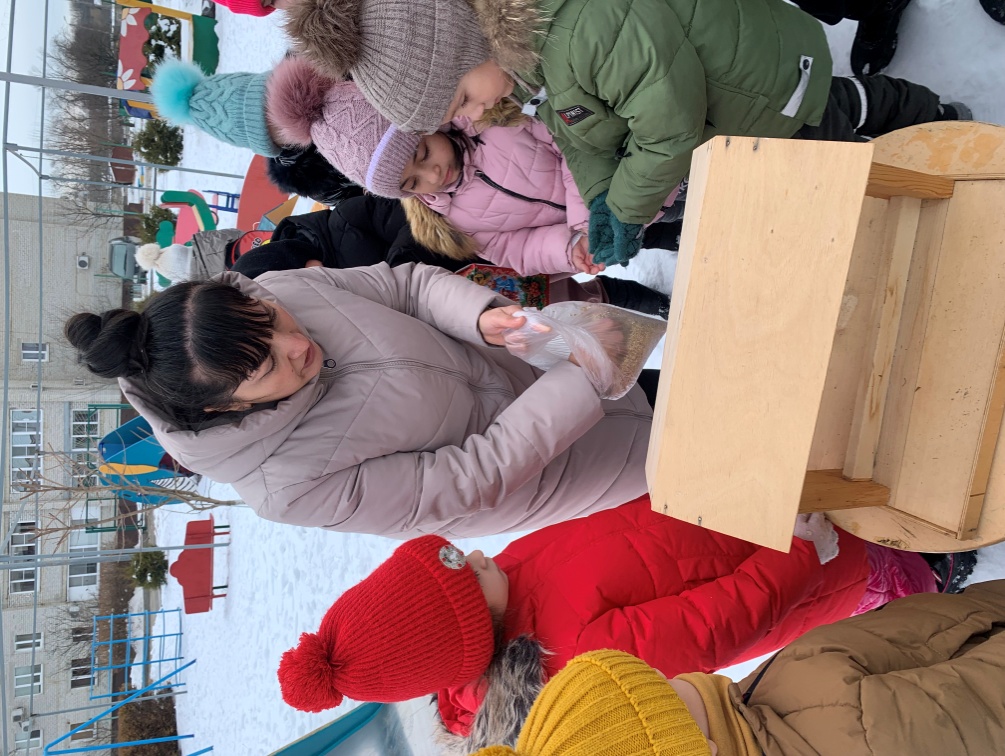 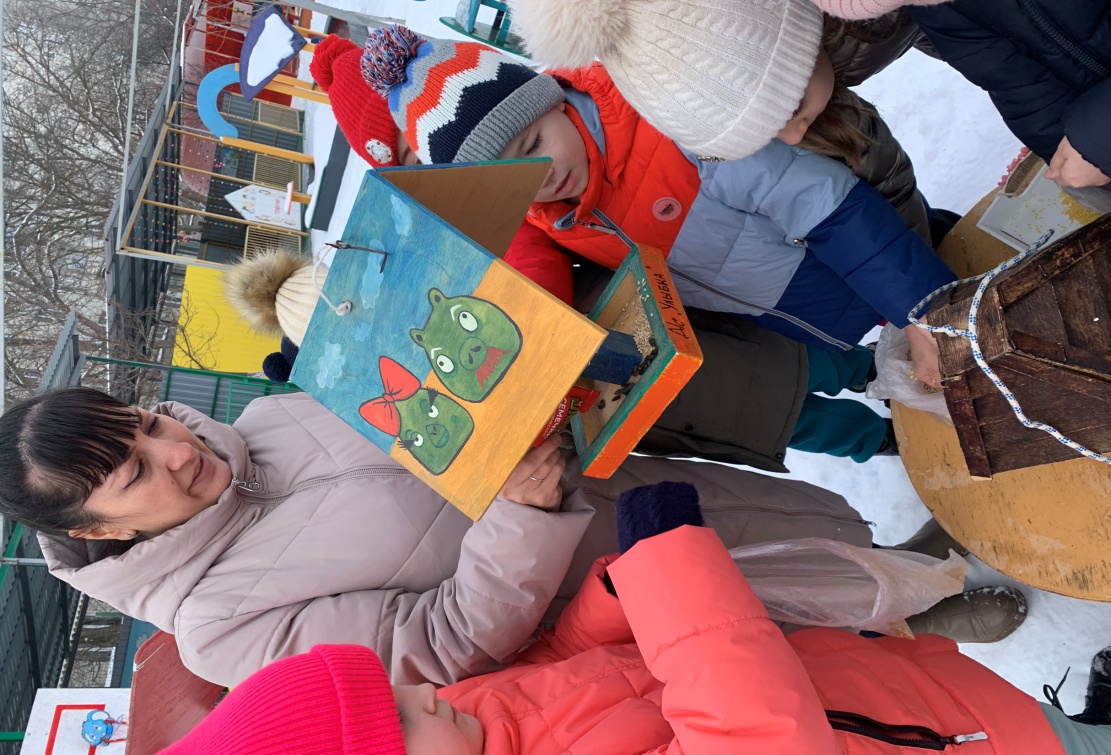   Воспитатель: Манафова Э.М.